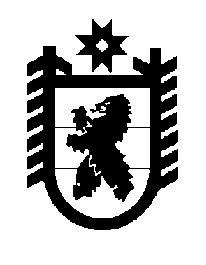 Российская Федерация Республика Карелия    ПРАВИТЕЛЬСТВО РЕСПУБЛИКИ КАРЕЛИЯПОСТАНОВЛЕНИЕот  2 ноября 2018 года № 394-Пг. Петрозаводск О Совете по повышению финансовой грамотности населения Республики КарелияПравительство Республики Карелия п о с т а н о в л я е т:Образовать Совет по повышению финансовой грамотности населения Республики Карелия.Утвердить прилагаемое Положение о Совете по повышению  финансовой грамотности населения Республики Карелия.           Глава Республики Карелия 					                  А.О. ПарфенчиковУтверждено постановлением Правительства Республики Карелияот 2 ноября 2018 года № 394-ППоложение 
о Совете по повышению финансовой грамотности населения 
Республики Карелия 1. Совет по повышению финансовой грамотности населения Республики Карелия (далее – Совет) является консультативным органом, осуществляющим подготовку предложений по вопросам реализации Стратегии повышения финансовой грамотности в Российской Федерации на 2017 – 2023 годы, утвержденной распоряжением Правительства Российской Федерации от 25 сентября 2017 года № 2039-р (далее – Стратегия), содействия повышению финансовой  грамотности населения, расширения форм и методов финансового образования и защиты прав потребителей финансовых услуг.2. Совет в своей деятельности руководствуется законодательством Российской Федерации и Республики Карелия, настоящим Положением. 3. Задачами Совета являются:содействие повышению уровня финансовой грамотности населения Республики Карелия;осуществление мониторинга реализации мероприятий в сфере финансовой грамотности населения Республики Карелия;формирование предложений и рекомендаций по разработке региональной программы повышения финансовой грамотности населения Республики Карелия.4. Совет вправе:рассматривать вопросы в пределах своей компетенции и принимать по ним решения;приглашать в установленном порядке для участия в работе Совета представителей органов государственной власти Республики Карелия, органов местного самоуправления городских округов и муниципальных районов в Республике Карелия, территориальных органов федеральных органов исполнительной власти, а также иных заинтересованных организаций;участвовать в подготовке проектов правовых актов Республики Карелия по вопросам, относящимся к компетенции Совета.5. Состав Совета утверждается Правительством Республики Карелия. 
В состав Совета входят председатель Совета, его заместитель, секретарь и члены Совета.6. Заседания Совета проводятся по мере необходимости, но не реже четырех раз в год. Заседание Совета считается правомочным, если на нем присутствуют более половины его членов.7. Решения Совета принимаются простым большинством голосов присутствующих на заседании членов Совета путем открытого голосования. В случае равенства голосов членов Совета решающим является голос председательствующего. 8. Организационно-техническое обеспечение деятельности Совета осуществляет Министерство финансов Республики Карелия._____________